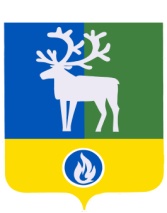 БЕЛОЯРСКИЙ РАЙОНХАНТЫ-МАНСИЙСКИЙ АВТОНОМНЫЙ ОКРУГ – ЮГРААДМИНИСТРАЦИЯ БЕЛОЯРСКОГО РАЙОНАКОМИТЕТ ПО ФИНАНСАМ И НАЛОГОВОЙ ПОЛИТИКЕ АДМИНИСТРАЦИИ БЕЛОЯРСКОГО РАЙОНАРАСПОРЯЖЕНИЕот      апреля 2018 года                                                                                                     №      -рО внесении изменений в План контрольной деятельности отдела внутреннего муниципального финансового контроля Комитета по финансам и налоговой политике администрации Белоярского района на 2018 годВ соответствии с пунктом 5 раздела 2 Порядка осуществления внутреннего муниципального финансового контроля в Белоярском районе, городском и сельских поселениях в границах Белоярского района, утвержденного постановлением администрации Белоярского района от 21 января 2014 года № 37 «Об утверждении Порядка осуществления внутреннего муниципального финансового контроля в Белоярском районе, городском и сельских поселениях в границах Белоярского района» внести в План контрольной деятельности отдела внутреннего муниципального финансового контроля Комитета по финансам и налоговой политике администрации Белоярского района на 2018 год утвержденный распоряжением Комитета по финансам и налоговой политике администрации Белоярского района от 18 декабря 2017 № 47-р               «Об утверждении плана контрольной деятельности отдела внутреннего муниципального финансового контроля Комитета по финансам и налоговой политике администрации Белоярского района на 2018 год» изменения, изложив его в новой редакции согласно приложению к настоящему распоряжению.2. Настоящее распоряжение вступает в силу после его подписания.            3. Контроль за выполнением настоящего распоряжения оставляю за собой.Заместитель председателя Комитета по финансам и налоговой политике администрации Белоярского района по доходам                                                                          Т.М.АзановаПриложениек распоряжению Комитета по финансами налоговой политике администрации Белоярского районаот     апреля 2018 года №       -р  УТВЕРЖДЕНраспоряжениемКомитета по финансам и налоговойполитике администрацииБелоярского районаот 18 декабря 2017 года  № 47-рПЛАНконтрольной деятельности отдела внутреннего муниципального финансового контроля Комитета по финансам и налоговой политике администрации Белоярского района на 2018 год№п/пПеречень мероприятийПроверяемый периодМетод контроляСрокпроведенияДолжностные лицаКонтрольные мероприятия1Проверка использования средств бюджета Белоярского района муниципальным автономным учреждением физической культуры и спорта Белоярского района «База спорта и отдыха «Северянка» и соблюдения законодательства Российской Федерации и иных нормативных правовых актов, регулирующих бюджетные правоотношения01.01.2016 - 31.12.2017 г.камеральная проверкаянварь-февраль       начальник отдела Терновая О.Н.2Проверка соблюдения законодательства Российской Федерации и иных нормативных правовых актов Российской Федерации о размещении заказов на поставки товаров, выполнение работ, оказание услуг для муниципальных нужд в Комитете по культуре администрации Белоярского района01.01.2017 - 31.12.2017 г.камеральная проверкаянварь-февраль           ведущий специалист Клеваник М.В.3Проверка использования средств бюджета Белоярского района администрацией сельского поселения Полноват и соблюдения законодательства Российской Федерации и иных нормативных правовых актов, регулирующих бюджетные правоотношения01.01.2016 - 31.12.2017 г.камеральная проверкафевраль-мартначальник отдела Терновая О.Н.4Проверка соблюдения законодательства Российской Федерации и иных нормативных правовых актов Российской Федерации о размещении заказов на поставки товаров, выполнение работ, оказание услуг для муниципальных нужд в администрации сельского поселения Полноват01.01.2017 - 31.12.2017 г.камеральная проверкафевраль-март ведущий специалист Клеваник М.В.5Проверка соблюдения законодательства Российской Федерации и иных нормативных правовых актов Российской Федерации о размещении заказов на поставки товаров, выполнение работ, оказание услуг для муниципальных нужд в муниципальном казенном учреждении культуры сельского поселения Полноват «Сельский дом культуры «РОДНИК»01.01.2017 - 31.12.2017 г.камеральная проверкамартведущий специалист Клеваник М.В.6Проверка использования средств бюджета Белоярского района муниципальным автономным учреждением дополнительного образования Белоярского района «Дворец детского (юношеского) творчества г. Белоярский» и соблюдения законодательства Российской Федерации и иных нормативных правовых актов, регулирующих бюджетные правоотношения01.01.2016 - 31.12.2017 г.камеральная проверкаапрель-майначальник отдела           Плохих И.А.7Проверка соблюдения законодательства Российской Федерации и иных нормативных правовых актов Российской Федерации о размещении заказов на поставки товаров, выполнение работ, оказание услуг для муниципальных нужд в администрации сельского поселения Сорум01.01.2017 - 31.12.2017 г.камеральная проверкаапрельведущий специалист Клеваник М.В.8Проверка соблюдения законодательства Российской Федерации и иных нормативных правовых актов Российской Федерации о размещении заказов на поставки товаров, выполнение работ, оказание услуг для муниципальных нужд в муниципальном бюджетном учреждении сельского поселения Сорум «Центр культуры и спорта»01.01.2017 - 31.12.2017 г.камеральная проверкаапрель-майведущий специалист Клеваник М.В.9Проверка соблюдения законодательства Российской Федерации и иных нормативных правовых актов Российской Федерации о размещении заказов на поставки товаров, выполнение работ, оказание услуг для муниципальных нужд в муниципальном бюджетном учреждении сельского поселения Лыхма «Центр культуры и спорта «Лыхма»01.01.2017 - 31.12.2017 г.камеральная проверкамай-июньведущий специалист Клеваник М.В.10Проверка использования средств бюджета Белоярского района муниципальным автономным учреждением культуры Белоярского района «Этнокультурный центр» и соблюдения законодательства Российской Федерации и иных нормативных правовых актов, регулирующих бюджетные правоотношения01.01.2016 - 31.12.2017 г.камеральная проверкаиюнь-июльначальник отдела    Плохих И.А.11Проверка соблюдения законодательства Российской Федерации и иных нормативных правовых актов Российской Федерации о размещении заказов на поставки товаров, выполнение работ, оказание услуг для муниципальных нужд в администрации сельского поселения Верхнеказымский01.01.2017 - 31.12.2017 г.камеральная проверкаиюль-августведущий специалист Клеваник М.В.12Проверка полноты и достоверности отчетности по реализации муниципальной программы «Профилактика терроризма и экстремизма, правонарушений в сфере общественного порядка и безопасности дорожного движения в Белоярском районе на 2014-2020 годы»01.01.2016 - 31.12.2017 г.камеральная проверкаавгуст-сентябрьначальник отдела             Плохих И.А.,ведущий специалист Клеваник М.В.13Проверка соблюдения законодательства Российской Федерации и иных нормативных правовых актов Российской Федерации о размещении заказов на поставки товаров, выполнение работ, оказание услуг для муниципальных нужд в администрации Белоярского района01.01.2017 - 31.12.2017 г.камеральная проверкаоктябрь-ноябрьведущий специалист Клеваник М.В.14Проверка использования средств бюджета Белоярского района администрацией сельского поселения Лыхма и соблюдения законодательства Российской Федерации и иных нормативных правовых актов, регулирующих бюджетные правоотношения01.01.2016 - 31.12.2017 г.камеральная проверкаоктябрьначальник отдела             Плохих И.А.15Проверка соблюдения законодательства Российской Федерации и иных нормативных правовых актов Российской Федерации о размещении заказов на поставки товаров, выполнение работ, оказание услуг для муниципальных нужд в муниципальном казенном учреждении культуры сельского поселения Сосновка «Сельский дом культуры "Меридиан»01.01.2017 - 31.12.2017 г.камеральная проверканоябрь-декабрьведущий специалист Клеваник М.В.16Проверка использования средств бюджета Белоярского района муниципальным автономным общеобразовательным учреждением Белоярского района «Средняя общеобразовательная школа п. Верхнеказымский» и соблюдения законодательства Российской Федерации и иных нормативных правовых актов, регулирующих бюджетные правоотношения01.01.2016 - 31.12.2017 г.камеральная проверканоябрь-декабрьначальник отдела               Плохих И.А.17Проверка соблюдения законодательства Российской Федерации и иных нормативных правовых актов Российской Федерации о размещении заказов на поставки товаров, выполнение работ, оказание услуг для муниципальных нужд в Комитете муниципальной собственности администрации Белоярского района01.01.2017 - 31.12.2017 г.камеральная проверканоябрь-декабрьведущий специалист Клеваник М.В.18Рассмотрение жалоб участников закупки, а также осуществляющих общественный контроль общественных объединений, объединений юридических лиц на действия (бездействие) заказчика, уполномоченного органа, уполномоченного учреждения, специализированной организации, комиссии по осуществлению закупок, ее членов, должностных лиц контрактной службы, контрактного управляющего при закупках товаров, работ, услуг, для обеспечения муниципальных нужд Белоярского районав течениегодаведущий специалист Клеваник М.В.19Рассмотрение уведомлений о заключении контрактов с единственным поставщиком, подрядчиком, исполнителемв течениегодаведущий специалист Клеваник М.В.Информационные и организационно-методические мероприятия1Разработка проектов муниципальных правовых актов, внесение изменений в муниципальные правовые акты.в течениегоданачальник отдела             Плохих И.А.,ведущий специалист Клеваник М.В.2Подготовка и утверждение плана работы отдела внутреннего муниципального финансового контроля Комитета по финансам и налоговой политике администрации Белоярского района на 2019 год.декабрьначальник отдела    Плохих И.А.3Размещение в разделе «Комитет по финансам и налоговой политике администрации Белоярского района»  официального сайта органов местного самоуправления Белоярского района, информации о проведенных контрольных мероприятиях, о выявленных при их проведении нарушениях, о выданных представлениях и предписаниях для принятия мер по устранению выявленных нарушений, отчета о результатах контрольной деятельности отдела внутреннего муниципального финансового контроля в 2017 году, плана работы отдела внутреннего муниципального финансового контроля на 2019 год.в течениегодаведущий специалист Клеваник М.В.4Размещение в единой информационной системе информации о проведении контрольных мероприятий, об их результатах и выданных предписаниях, в соответствии с Порядком утвержденным Правительством Российской Федерации.в течениегодаведущий специалист Клеваник М.В.5Изучение и анализ отчетности о результатах осуществления главными распорядителями (распорядителями, получателями) средств бюджета Белоярского района, главными администраторами (администраторами) доходов бюджета Белоярского района, главными администраторами (администраторами) источников финансирования дефицита бюджета Белоярского района внутреннего финансового контроля, внутреннего финансового аудита, ведомственного контроля.январь, март, октябрьначальник отдела              Плохих И.А.,ведущий специалист Клеваник М.В..6Ответы на письма, запросы, обращения службы контроля Ханты-Мансийского автономного округа – Югры, Департамента финансов Ханты-Мансийского автономного округа – Югры и других контрагентовв течениегоданачальник отдела            Плохих И.А.,ведущий специалист Клеваник М.В.7Ведение делопроизводствав течениегоданачальник отдела            Плохих И.А.,ведущий специалист Клеваник М.В.